Protestantse Gemeente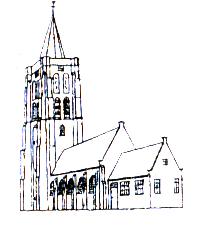 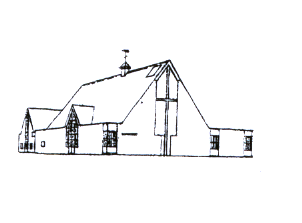 OostkapelleOrde van dienst zondag 2 juni 2019 Orgelspel/voorzang Lied 670Welkom door de ouderling van dienstIntochtslied Lied 214;1,5,7StilgebedBemoediging: v. Onze hulp is in de Naam van de HeerDie hemel en aarde gemaakt heeft                       v. die eeuwig trouw is                       a. en nooit  loslaat wat zijn hand begonGroet Drempelgebed/verootmoedigingsgebedRegel voor het levenZingen Lied Psalm 32;3Gesprek met de kinderenGebed van de Zondag/gebed  bij de opening van het WoordSchriftlezingen I Samuel 8;1 t/m 9 – lector Era Jacobse-OverdulveZingen Lied 78a;1,4,5VerkondigingMeditatief orgelspelZingen Lied 994;1,3,4Kinderen komen terug van de nevendienstDank- en voorbeden – Stil gebed en het OVCollectenZingen Lied 418;1,2,3Heenzending en Zegen -  Drie maal AMEN